Course Enrollment / Overload Request               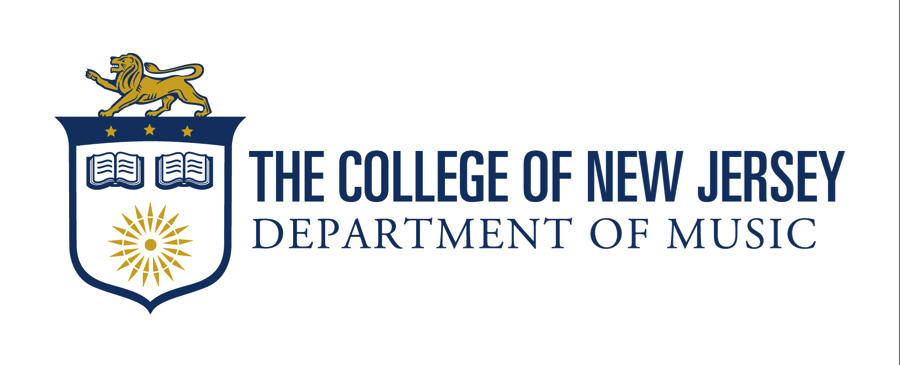 Reference: 1 credit=.25 course units                      Course Enrollment (return with faculty signature to Department of Music Office, Music Building 201)I need to add a course or Private Applied StudyPrivate Applied Study may require an interview and/or audition. If faculty are not available to sign this form, please have your instructor authorize approval via email to the Music Chairperson at music@tcnj.edu. Overload (return to Office of the Assistant Dean of the School of the Arts and Communication, AIMM Building 3rd Floor)19 Credits (4.75 course units) No advisor signature is needed. Non-music majors need to obtain permission from the Assistant Dean of their home School. Circle One: 20 or 21 Credits (5.0 or 5.25 course units) I need an overload (return form signed by Advisor and Faculty to AIMM Building, 3rd Floor)NOTE: Under no circumstances will students be approved to enroll in 22 credits (5.5 course units)..College policy mandates that students requesting 20 or 21 credits must hold a cumulative GPA of 3.3 or higher and have at least sophomore status. An advisor may withhold approval for other reasons.             Advisor Signature______________________________________________________________________ Name____________________________________________ Email:___________________________________________PAWS ID: __________________________________ Current cum GPA:_________________________________________My phone:____________________________________________________________________________________________Check one: *Major Department and School ______________________________________________________________________Please add me to:MUS_______________   Section_______________   Course ID#____________  # of Course Units___________________Name of Course: _____________________________________________________________________________________Course Instructor (Please Print):__________________________________________________________________________(Check all that apply):This course overlaps another course on my schedule by several minutesClosed classPrerequisite waivedClass Permission grantedThis is an Applied Private Study (*May incur additional charges on tuition bill)This course is an Ensemble ClassOther (explain briefly)___________________________________________________________________________I approve adding the student listed above to my course_________________________________________________________________________________________Instructor/Faculty (signature) 									Date